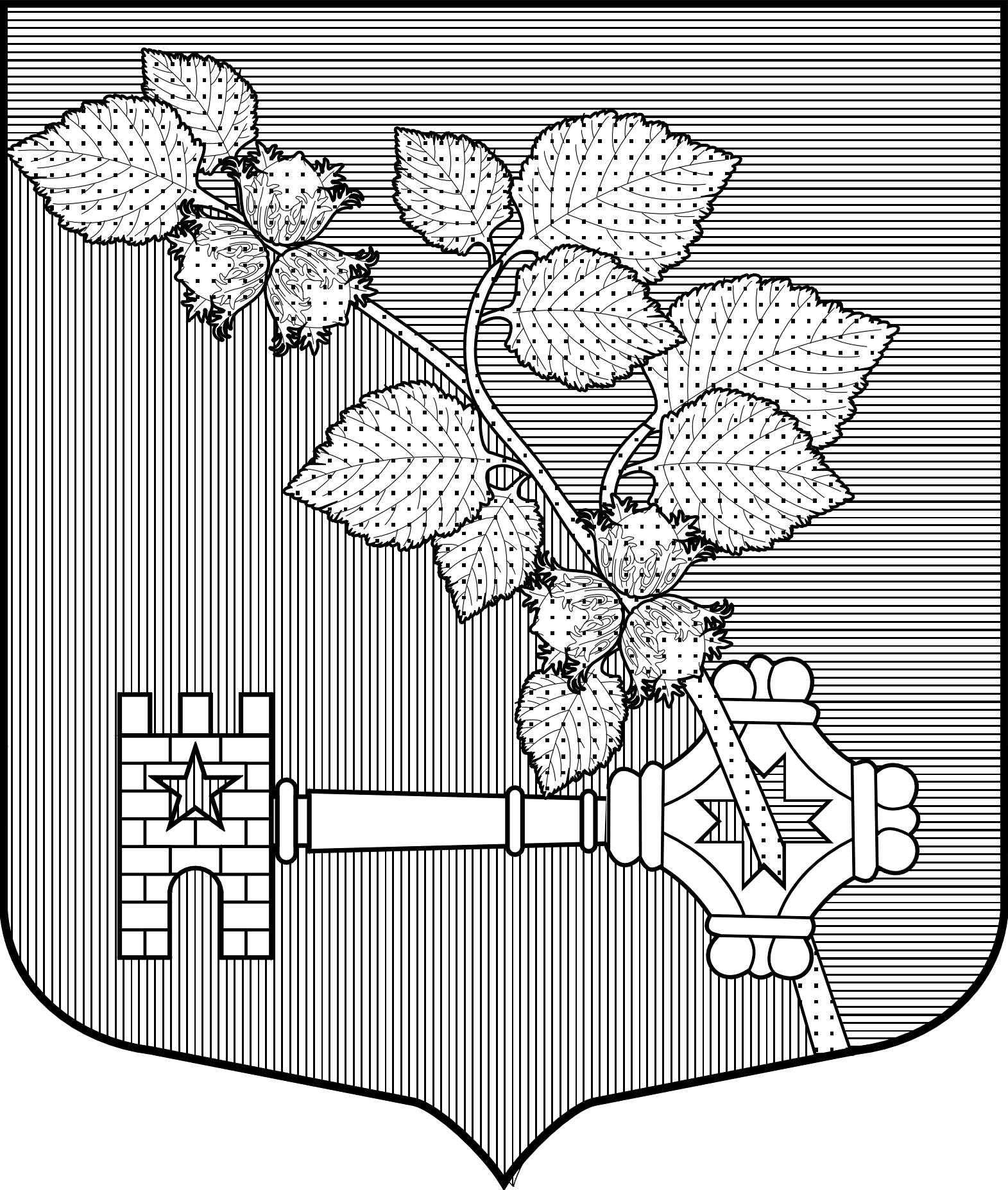 АДМИНИСТРАЦИЯВИЛЛОЗСКОГО ГОРОДСКОГО ПОСЕЛЕНИЯЛОМОНОСОВСКОГО РАЙОНАП О С Т А Н О В Л Е Н И Е № 216гп. Виллози                                                                                                                25 мая 2020 года    Об утверждении Положения о подготовке населения в области защиты от чрезвычайных ситуаций природного и техногенного характера в муниципальном образовании Виллозское городское поселениеЛомоносовского муниципального района Ленинградской области         В соответствии с Федеральным законом от 21.12.1994 № 68-ФЗ «О защите населения и территорий от чрезвычайных ситуаций природного и техногенного характера», постановлением Правительства Российской Федерации от 04.09.2003 № 547 «О подготовке населения в области защиты от чрезвычайных ситуаций природного и техногенного характера», с распоряжением Правительства Ленинградской области от 30.07.2001 № 283-р «Об организации обучения населения Ленинградской области в сфере гражданской обороны и защиты от чрезвычайных ситуаций природного и техногенного характера», приказом МЧС России от 24.04.2013 № 284 «Об утверждении Инструкции по подготовке и проведению учений и тренировок по гражданской обороне, защите населения от чрезвычайных ситуаций, обеспечению пожарной безопасности и безопасности людей на водных объектах» и в целях совершенствования системы подготовки населения Виллозского городского поселения Ломоносовского муниципального района в области защиты от чрезвычайных ситуаций природного и техногенного характера, руководствуясь Уставом Муниципального образования Виллозское городское поселение Ломоносовского муниципального района Ленинградской области, Положением об администрации, П О С Т А Н О В Л Я Ю:         1. Утвердить Положение о подготовке населения в области защиты от чрезвычайных ситуаций природного и техногенного характера в муниципальном образовании Виллозское городское поселение Ломоносовского муниципального района Ленинградской области, согласно приложению.        2. Признать утратившим силу Постановление местной администрации муниципального образования Виллозское сельское поселение муниципального образования Ломоносовский муниципальный район Ленинградской области от 11.02.2014г. № 32  «Об организации обучения населения способам защиты и действиям в чрезвычайных ситуациях.         3. Опубликовать настоящее Постановление на официальном сайте муниципального образования Виллозское городское поселение, адрес web-сайта: www.villozi-adm.ru.            4. Настоящее Постановление вступает в силу с момента его принятия.           5. Контроль за исполнением настоящего постановления оставляю за собой.Глава администрацииВиллозского городского поселения                                                                        С.В. АндрееваУТВЕРЖДЕНО Постановлением администрации Виллозского городского поселенияЛомоносовского района от _________ года № ________ (Приложение)П О Л О Ж Е Н И Е о подготовке населения в области защиты от чрезвычайных ситуаций природного и техногенного характера в муниципальном образовании Виллозское городское поселение Ломоносовского муниципального района Ленинградской области         1. Настоящее Положение о подготовке населения в области защиты от чрезвычайных ситуаций природного и техногенного характера в муниципальном образовании Виллозское городское поселение Ломоносовского муниципального района Ленинградской области (далее - Положение) разработано в соответствии с Федеральным законом от 21.12.1994 № 68-ФЗ «О защите населения и территорий от чрезвычайных ситуаций природного и техногенного характера», постановлением Правительства Российской Федерации от 04.09.2003 № 547 «О подготовке населения в области защиты от чрезвычайных ситуаций природного и техногенного характера», распоряжением Правительства Ленинградской области от 30 июля 2001 № 283-р «Об организации обучения населения Ленинградской области в сфере гражданской обороны и защиты от чрезвычайных ситуаций природного и техногенного характера», приказом МЧС России от 24.04.2013 № 284 «Об утверждении Инструкции по подготовке и проведению учений и тренировок по гражданской обороне, защите населения от чрезвычайных ситуаций, обеспечению пожарной безопасности и безопасности людей на водных объектах».          2. Настоящее Положение определяет группы населения, проходящие обязательную подготовку в области защиты от чрезвычайных ситуаций природного и техногенного характера (далее – чрезвычайные ситуации), а также основные задачи и формы обучения населения действиям в чрезвычайных ситуациях.          3. Подготовку в области защиты от чрезвычайных ситуаций проходят:          а) лица, занятые в сфере производства и обслуживания, не включенные в состав органов управления единой государственной системы предупреждения и ликвидации чрезвычайных ситуаций (далее – работающее население);          б) лица, не занятые в сфере производства и обслуживания (далее – неработающее население);          в) лица, обучающиеся в организациях, осуществляющих образовательную деятельность по основным общеобразовательным программам (кроме образовательных программ дошкольного образования), образовательным программам среднего профессионального образования и образовательным программам высшего образования (кроме программ подготовки научно-педагогических кадров в аспирантуре (адъюнктуре), программ ординатуры, программ ассистентуры-стажировки) (далее – обучающиеся);          г) руководители организаций;          д) работники администрации Виллозского городского поселения и организаций, специально уполномоченные решать задачи по предупреждению и ликвидации чрезвычайных ситуаций и включенные в состав органов управления единой государственной системы предупреждения и ликвидации чрезвычайных ситуаций (далее – уполномоченные работники);          е) председатель комиссий по чрезвычайным ситуациям администрации Виллозского городского поселения.          4. Основными задачами при подготовке населения в области защиты от чрезвычайных ситуаций являются:          а) обучение населения правилам поведения, основным способам защиты и действиям в чрезвычайных ситуациях, приемам оказания первой медицинской помощи пострадавшим, правилам пользования средствами индивидуальной и коллективной защиты;          б) выработка у руководителей организаций навыков управления силами и средствами, входящими в состав единой государственной системы предупреждения и ликвидации чрезвычайных ситуаций;          в) совершенствование практических навыков руководителей организаций, а также председателей комиссий по чрезвычайным ситуациям и проведении мероприятий по предупреждению чрезвычайных ситуаций и ликвидации их последствий;          г) практическое усвоение уполномоченными работниками в ходе учений и тренировок порядка действий при различных режимах функционирования единой государственной системы предупреждения и ликвидации чрезвычайных ситуаций, а также при проведении аварийно-спасательных и других неотложных работ.          5. Подготовка в области защиты от чрезвычайных ситуаций предусматривает:          а) для работающего населения – проведение занятий по месту работы согласно рекомендуемым программам и самостоятельное изучение порядка действий в чрезвычайных ситуациях с последующим закреплением полученных знаний и навыков на учениях и тренировках;          б) для неработающего населения – проведение бесед, лекций, просмотр учебных фильмов, привлечение на учения и тренировки по месту жительства, а также самостоятельное изучение пособий, памяток, листовок и буклетов, прослушивание радиопередач и просмотр телепрограмм по вопросам защиты от чрезвычайных ситуаций;          в) для обучающихся – проведение занятий в учебное время по соответствующим программам в рамках курса «Основы безопасности жизнедеятельности» и дисциплины «Безопасность жизнедеятельности»;          г) для председателей комиссий по чрезвычайным ситуациям, а также уполномоченных работников – получение дополнительного профессионального образования или курсового обучения в области защиты от чрезвычайных ситуаций не реже одного раза в 5 лет, проведение самостоятельной работы, а также участие в сборах, учениях и тренировках.          6. Для лиц, впервые назначенных на должность, связанную с выполнением обязанностей в области защиты от чрезвычайных ситуаций, курсовое обучение в области защиты от чрезвычайных ситуаций или получение дополнительного профессионального образования в области защиты от чрезвычайных ситуаций в течение первого года работы является обязательным.          7. Дополнительное профессиональное образование по программам повышения квалификации или курсовое обучение в области защиты от чрезвычайных ситуаций проходят:          а) руководители, председатели комиссий по чрезвычайным ситуациям администрации Виллозского городского поселения и организаций - в учебно-методических центрах по гражданской обороне и чрезвычайным ситуациям субъектов Российской Федерации;          б) уполномоченные работники – в организациях, осуществляющих образовательную деятельность по дополнительным профессиональным программам в области защиты от чрезвычайных ситуаций, находящихся в ведении Министерства Российской Федерации по делам гражданской обороны, чрезвычайным ситуациям и ликвидации последствий стихийных бедствий, в других организациях, осуществляющих образовательную деятельность по дополнительным профессиональным программам в области защиты от чрезвычайных ситуаций, в том числе в учебно-методических центрах по гражданской обороне и чрезвычайным ситуациям субъектов Российской Федерации, а также на курсах гражданской обороны муниципальных образований и в других организациях.          Получение дополнительного профессионального образования по программам повышения квалификации педагогическими работниками – преподавателями дисциплины «Безопасность жизнедеятельности» и курса «Основы безопасности жизнедеятельности» по вопросам защиты в чрезвычайных ситуациях осуществляется в организациях, осуществляющих образовательную деятельность по дополнительным профессиональным программам в области защиты от чрезвычайных ситуаций, находящихся в ведении Министерства Российской Федерации по делам гражданской обороны, чрезвычайным ситуациям и ликвидации последствий стихийных бедствий, Министерства образования и науки Российской Федерации, в других организациях, осуществляющих образовательную деятельность по дополнительным профессиональным программам в области защиты от чрезвычайных ситуаций, в том числе в учебно-методических центрах по гражданской обороне и чрезвычайным ситуациям субъектов Российской Федерации.          8. Совершенствование знаний, умений и навыков населения в области защиты от чрезвычайных ситуаций осуществляется в ходе проведения командно-штабных, тактико-специальных и комплексных учений и тренировок.          9. Командно-штабные учения (далее – КШУ) продолжительностью до 3 суток проводятся в администрации Виллозского городского поселения - 1 раз в 3 года. КШУ или штабные тренировки в организациях проводятся 1 раз в год продолжительностью до 1 суток. К проведению КШУ в администрации Виллозского городского поселения могут в установленном порядке привлекаться оперативные группы военных округов, гарнизонов, соединений и воинских частей Вооруженных Сил Российской Федерации, войск национальной гвардии Российской Федерации и органов внутренних дел Российской Федерации, а также по согласованию с администрацией Виллозского городского поселения - силы и средства единой государственной системы предупреждения и ликвидации чрезвычайных ситуаций.          10. Тактико-специальные учения продолжительностью до 8 часов проводятся с участием аварийно-спасательных служб и аварийно-спасательных формирований (далее – формирования) организаций 1 раз в 3 года, а с участием формирований постоянной готовности - 1 раз в год.          11. Комплексные учения продолжительностью до 2 суток проводятся 1 раз в 3 года в организациях, имеющих опасные производственные объекты, а также в лечебно-профилактических учреждениях, имеющих более 600 коек. В других организациях 1 раз в 3 года проводятся тренировки продолжительностью до 8 часов.           12. Тренировки в организациях, осуществляющих образовательную деятельность, проводятся ежегодно.          13. Лица, привлекаемые на учения и тренировки в области защиты от чрезвычайных ситуаций, должны быть проинформированы о возможном риске при их проведении.          14. Финансирование подготовки председателей комиссий по чрезвычайным ситуациям, уполномоченных работников соответствующего звена территориальной подсистемы единой государственной системы предупреждения и ликвидации чрезвычайных ситуаций, содержания курсов гражданской обороны муниципальных образований, подготовки неработающего населения, а также проведения администрацией Виллозского городского поселения учений и тренировок осуществляется за счет средств местного бюджета. Финансирование подготовки работающего населения в области защиты от чрезвычайных ситуаций, подготовки и аттестации формирований, а также проведения организациями учений и тренировок осуществляется за счет организаций. 